Zabrze, dnia 24.10.2023 r.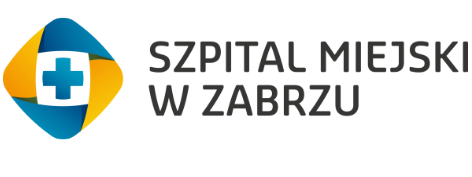 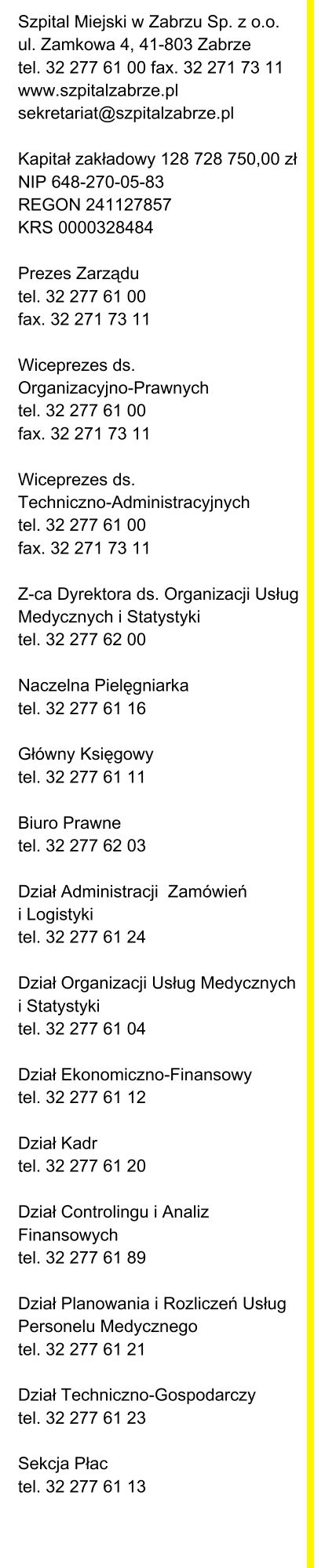 SZPITAL MIEJSKI W ZABRZU SPÓŁKA Z OGRANICZONAODPOWIEDZIELNOŚCIĄzatrudni na stanowisko:Kierownika Działu InformatykiMiejsce pracy: ZabrzeRegion: ŚląskOferujemy:umowę o pracę,fundusz socjalny,ubezpieczenie grupowe,możliwość rozwoju zawodowego,praca w dynamicznie rozwijającej się placówce o ugruntowanej pozycji na rynkuWymagania:wykształcenie wyższe (preferowane o profilu informatycznym);minimum 3 letnie doświadczenie zawodowe na podobnym stanowisku;umiejętność skutecznej komunikacji i współpracy z innymi działami;doświadczenie w zarządzaniu zespołem (preferowana branża medyczna)zdolności organizacyjne, dokładność w wykonywaniu obowiązków, samodzielność w podejmowaniu decyzji, odpowiedzialność, systematyczność, komunikatywność, dyspozycyjność, terminowość;umiejętność pracy w grupie oraz zdolności interpersonalne;mile widziana znajomość programów medycznych, kadrowo – płacowych oraz księgowych (AMMS)Zakres obowiązków:zarządzanie i nadzór nad pracą działu informatycznego;kontrola i zapewnienie prawidłowego, bezawaryjnego działania systemów, aplikacji i sieci informatycznej w firmie;zarządzanie i administrowanie infrastrukturą serwerową i bazami danych;opracowanie i wdrażanie strategii informatycznych;przygotowywanie planów inwestycji i remontów w zakresie technologii teleinformatycznych;bieżąca archiwizacja baz danych funkcjonujących systemów;prowadzenie rutynowych audytów zasobów i procesów IT;śledzenie trendów rynkowych, nowych technologii i rozwiązań;wdrażanie usprawnień i wprowadzanie nowych technologii informatycznych;nadzór wsparcia informatycznego, konfiguracji stanowisk komputerowych 
i zapewnienie sprawnego funkcjonowania sprzętu komputerowego;udział w szkoleniach pracowników w zakresie użytkowania systemów informatycznych;analiza potrzeb i planowanie rozwoju/wdrożeń oprogramowania.Osoby zainteresowane prosimy o przesłanie CV, w formie elektronicznej na adres: kadry@szpitalzabrze.pl w temacie wiadomości wpisując: „Rekrutacja na stanowisko Kierownik Działu Informatycznego”. 
do dnia …………………. roku.Szpital Miejski w Zabrzu Sp. z o. o. zastrzega sobie prawo wyboru niektórych  ze zgłoszonych kandydatów – osób, które zostaną zaproszone na rozmowę kwalifikacyjną. Kandydat o terminie rozmowy zostanie poinformowany  telefonicznie przez Szpital Miejski w Zabrzu Sp. z o.o.Dodatkowych informacji udziela Dział Kadr tel. (32) 277 61 00 *119Złożone dokumenty powinny być opatrzone klauzulą: „Wyrażam zgodę na przetwarzanie danych osobowych zawartych w mojej ofercie pracy dla potrzeb niezbędnych do realizacji procesu rekrutacji prowadzonego przez Szpital Miejski w Zabrzu Sp. z o.o. zgodnie z ustawą z dnia 29 sierpnia 1997 r. o ochronie danych osobowych”.